
СОВЕТ  ДЕПУТАТОВ ДОБРИНСКОГО МУНИЦИПАЛЬНОГО РАЙОНАЛипецкой области22-я сессия  VII-го созываРЕШЕНИЕ18.10.2022г.                                     п.Добринка	                                    №175-рсОб организации медицинского обслуживания населения на территории Добринского муниципального района Анализируя информацию заместителя главного врача ГУЗ «Добринская ЦРБ» об организации медицинского обслуживания населения на территории Добринского муниципального района,  Совет депутатов Добринского муниципального района отмечает, что медицинская помощь населению Добринского района оказывается государственным учреждением здравоохранения «Добринская центральная районная больница» по   врачебным специальностям - терапия, хирургия, педиатрия, неврология, офтальмология, дерматология, психиатрия, наркология, урология,  оториноларингология, гинекология и др. Мощность амбулаторно-поликлинического звена – 1220 посещений в смену. Записаться на прием врача можно заранее в системе «Электронной регистратуры». Имеется широкий спектр диагностического и лабораторного оборудования, пациенты могут пройти ультразвуковое, рентгенологическое, эндоскопическое, ЭКГ-обследование, включая АД- и холтеровское мониторирование, исследовать функцию внешнего дыхания.  	Большое внимание уделяется решению кадровых вопросов. В Добринской ЦРБ работают 65 врачей, 1 провизор и 222 средних медицинский работника. По итогам 9 месяцев 2022 года уровень смертности практически достиг допандемийного и в сравнении с 2021 и 2020 годов, снизился на 29,1% и 4,8% соответственно.Медицинскими работниками Добринской ЦРБ продолжена профилактическая работа для выявления заболеваний на ранней стадии и наблюдения за пациентами с хроническими заболеваниями.На основании вышеизложенного, Совет депутатов Добринского муниципального районаРЕШИЛ:1.Принять к сведению информацию об организации медицинского обслуживания населения на территории Добринского муниципального района (прилагается).Председатель Совета депутатовДобринского муниципального района                                    М.Б.Денисов   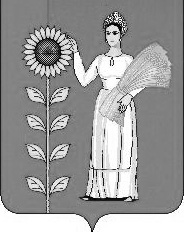 